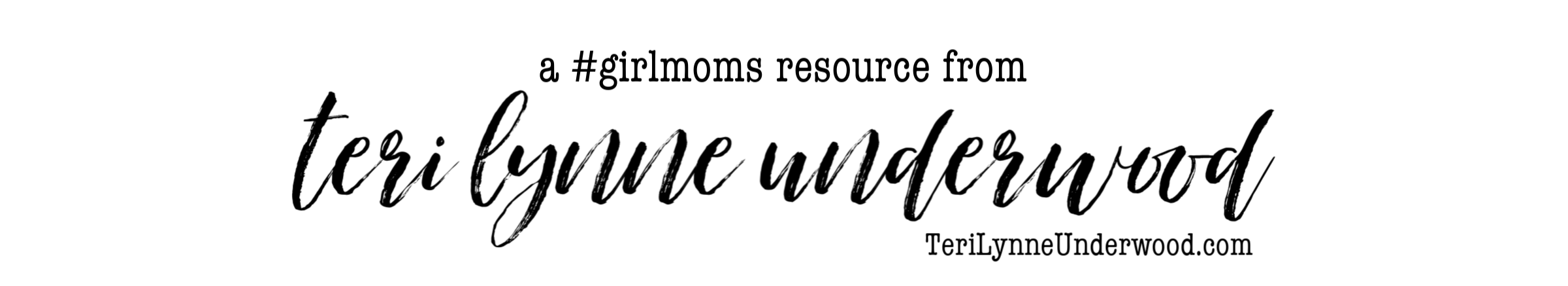 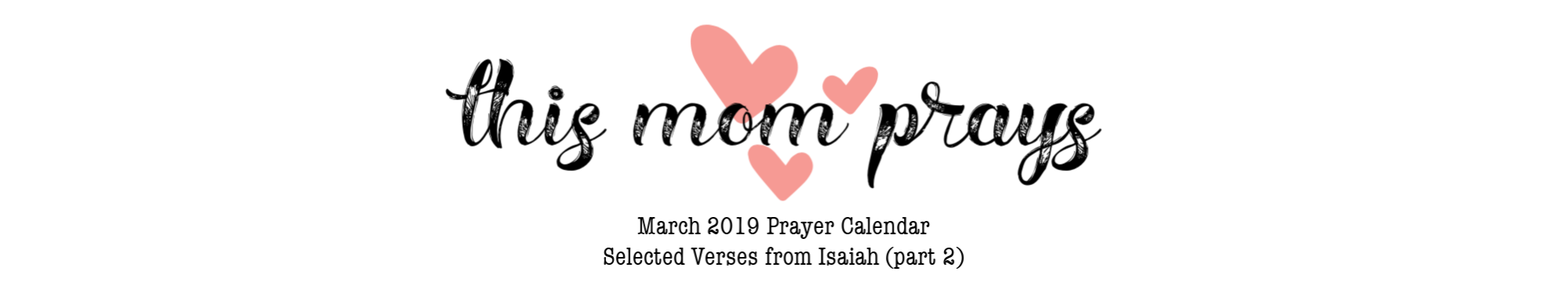 Duminică LuniMarți Miercuri JoiVineri Sâmbătă 12RUGA MAMEIMă rog să fiu răbdătoare, așteptând intervenția Lui în toate lucrurile. Isaia 33:23456789Mă rog să își dorească din inimă ca gloria Lui să fie cunoscută..Isaia 37:20Mă rog să umble cu credincioșie și pe deplin cu Domnul.Isaia 38:3Mă rog să se încreadă în Cuvântul veșnic al Lui Dumnezeu. Isaia 40:8Mă rog să își găsească puterea în Domnul, în toate perioadele. Isaia 40:31Mă rog să cunoască că Domnul o poartă. Isaia 41:1010111213141516Mă rog să creadă că este chemată pentru un scop neprihănit. Isaia 42:6Mă rog să creadă că El o cheamă pe nume.Isaia 43:1Mă rog să creadă că El este cu ea. Isaia 43:2Mă rog să creadă că este prețioasă în ochii Lui.Isaia 43:4Mă rog să creadă că a fost creată pentru Gloria Lui. Isaia 43:717181920212223Mă rog să proclame pacea și vestea bună.Isaia 52:7Mă rog să îi mulțumească Lui că a purtat suferințele și durerea noastră. Isaia 53:4Mă rog să îi mulțumească că ne-a vindecat cu adevărat prin rănile Lui. 
Isaia 53:5Mă rog să mulțumească pentru legământul de pace care este de neclintit.Isaia 54:10Mă rog să mulțumească cu nicio armă îndreptată împotriva ei nu va avea izbândă.Isaia 54:1724252627282930Mă rog să știe că în El are un nume veșnic.Isaia56:5Mă rog să știe că brațul Domnul poate să salveze. Isaia 59:1Mă rog să experimenteze mila și îndurarea Lui. Isaia 60:10Mă rog să proclame libertatea pe care o avem în Cristos.Isaia 61:1Mă rog să poarte o coroană de frumusețe în locul uneia de cenușă.Isaia 61:3